О присвоении почтового адреса	В соответствии с Законом Чувашской Республики от 19.12.1997 года № «Об административном территориальном устройстве Чувашской Республики»,  ст.17 Федерального закона «Об общих принципах организации местного самоуправления в Российской Федерации» от 06 октября 2003 г. №131-ФЗ, а также с распределением  адресного хозяйства в населенных пунктах Ойкас-Кибекского сельского поселения  Вурнарского района Чувашской Республики,  администрация Ойкас-Кибекского сельского поселения Вурнарского района Чувашской Республики  ПОСТАНОВЛЯЕТ: 	1.Присвоить   земельному участку с кадастровым номером  21:09:040101:1, следующий почтовый адрес: Чувашская Республика, Вурнарский муниципальный район,  сельское поселение Ойкас-Кибекское, Вурман-Кибеки деревня, Школьная улица, участок 1д. 2. В связи с перенумерацией жилых домов присвоить  жилому дому, расположенному на  земельном участке с кадастровым номером  21:09:040101:1, с почтового адреса: Чувашская Республика, Вурнарский муниципальный район,  сельское поселение Ойкас-Кибекское, Вурман-Кибеки деревня, Школьная улица, дом  1 на следующий почтовый адрес: Чувашская Республика, Вурнарский муниципальный район,  сельское поселение Ойкас-Кибекское, Вурман-Кибеки деревня, Школьная улица, дом  1д. 3.Настоящее постановление вступает в силу после его официального опубликования.Вр.и.о.главы Ойкас-Кибекского сельского поселения   Вурнарского районаЧувашской Республики                                                                                           Н.Н.ШоркинаЧĂВАШ РЕСПУБЛИКИВАРНАР РАЙОНĚ 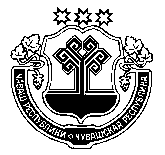 ЧУВАШСКАЯ РЕСПУБЛИКА ВУРНАРСКИЙ РАЙОН  УЙКАС КИПЕКЯЛ ПОСЕЛЕНИЙЕНАДМИНИСТРАЦИЕ ЙЫШАНУИюлĕн 01-мĕшĕ 2022 ç.   № 27Уйкас-Кипек ялĕАДМИНИСТРАЦИЯ ОЙКАС-КИБЕКСКОГО СЕЛЬСКОГОПОСЕЛЕНИЯ ПОСТАНОВЛЕНИЕ«01» июля  2022 г. №27дер. Ойкас-Кибеки